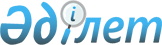 2012 жылы әлеуметтік жұмыс орындарын ұйымдастыру туралы
					
			Күшін жойған
			
			
		
					Жамбыл облысы Жуалы аудандық әкімдігінің 2012 жылғы 22 ақпандағы № 34 қаулысы. Жамбыл облысы Жуалы аудандық Әділет басқармасында 2012 жылғы 26 наурызда № 6-4-122 тіркелді. Күші жойылды - Жамбыл облысы Жуалы ауданы әкімдігінің 2012 жылғы 29 мамырдағы № 199 қаулысымен      Күші жойылды - Жамбыл облысы Жуалы ауданы әкімдігінің 2012 жылғы 29 мамырдағы № 199 қаулысымен

      Қазақстан Республикасындағы жергілікті мемлекеттік басқару және өзін-өзі басқару туралы» Қазақстан Республикасының 2001 жылғы 23 қаңтардағы Заңының 31 - бабына, «Халықты жұмыспен қамту туралы» Қазақстан Республикасының 2001 жылғы 23 қаңтардағы Заңының 18-1  бабына, «Халықты жұмыспен қамту туралы» Қазақстан Республикасының 2001 жылғы 23 қаңтардағы Заңын іске асыру жөніндегі шаралар туралы» Қазақстан Республикасы Үкіметінің 2001 жылғы 19 маусымдағы № 836 қаулысына өзгеріс пен толықтырулар енгізу туралы» Қазақстан Республикасы Үкіметінің 2011 жылғы 27 тамыздағы № 972 қаулысына сәйкес, Жуалы ауданы әкімдігі ҚАУЛЫ ЕТЕДІ:



      1. 2012 жылға әлеуметтік жұмыс орындарын ұйымдастыратын жұмыс берушілердің тізбесі қосымшаға сәйкес бекітілсін.



      2. Осы қаулы әділет органдарында мемлекеттік тіркелген күннен бастап күшіне енеді және алғаш ресми жариялағаннан кейін қолданысқа енгізіледі және 2012 жылдың 1 қаңтарынан туындайтын қатынастарға таралады.



      3. Осы қаулының орындалуын бақылау аудан әкімінің орынбасары Айбар Күнтуұлы Әділбақовқа жүктелсін.

      

      Аудан әкімі                                Б. Құлекеев

Жуалы ауданы әкімдігінің

2012 жылғы 22 ақпандағы

№ 34 қаулысына қосымша 2012 жылға әлеуметтік жұмыс орындарын ұйымдастыратын жұмыс берушілердің тізбесі.
					© 2012. Қазақстан Республикасы Әділет министрлігінің «Қазақстан Республикасының Заңнама және құқықтық ақпарат институты» ШЖҚ РМК
				Р/c

 Жұмыс

берушілер

дің атауыМамандықтарыҰйым

дас

тырыла

тын

әлеум

еттік

жұмыс

орында

рының

саныАйлық

жалақы

мөлшері

(теңге)Жұмыс

тың ай

бойынша

ұзақтығыМемлекеттік

бюджет

қаражатынан

өтелетін

айлық

жалақының

мөлшері1«Қамбар»

шаруа

қожалығыЖай жұмысшы

 64000012Бірінші 6

айда

20 000;

Екінші3

айда

12 000;

Үшінші 3

айда

6 000

Республика

лық бюджет2«Агро

Ордахан»

ауылдық

тұтыну

коопера

тивіЖай жұмысшы64000012Бірінші 6

айда

20 000;

Екінші 3

айда

12 000;

Үшінші 3

айда

6 000

Республика

лық және

жергілікті

бюджет3«Қошқар-

Ата» шаруа

қожалығыЖай жұмысшы54000012Бірінші 6

айда

20 000;

Екінші 3

айда

12 000;

Үшінші 3

айда

6 000

Республика

лық бюджет4«Өркен-1»

шаруа

қожалығыЖай

жұмысшы44000012Бірінші 6

айда

20 000;

Екінші 3

айда

12 000;

Үшінші 3

айда

6 000

Республика

лық бюджет5«З.Меше

лова» жеке

кәсіпкерЖай жұмысшы34000012Бірінші 6

айда

20 000;

Екінші 3

айда

12 000;

Үшінші 3

айда

6 000

Республика

лық және

жергілікті

бюджет6«Экос»

шаруа

қожалығыЖай

жұмысшы54000012Бірінші 6

айда

20 000;

Екінші 3

айда

12 000;

Үшінші 3

айда

6 000

Республика

лық және

жергілікті

бюджет7«Айымхан»

шаруа

қожалығыЖай

жұмысшы24000012Бірінші 6

айда

20 000;

Екінші 3

айда

12 000;

Үшінші 3

айда

6 000

Республика

лық бюджет8«Жана-

Талап»

шаруа

қожалығыЖай

жұмысшы84000012Бірінші 6

айда

20 000;

Екінші 3

айда

12 000;

Үшінші 3

айда

6 000

Республика

лық бюджет9«Ержан»

шаруа

қожалығыЖай

жұмысшы54000012Бірінші 6

айда

20 000;

Екінші 3

айда

12 000;

Үшінші 3

айда

6 000

Республика

лық және

жергілікті

бюджет10«Ақбура-

Ата»

ауылшаруа

шылық

тұтынушы

коопера

тивіЖай

жұмысшы54000012Бірінші 6

айда

20 000;

Екінші 3

айда

12 000;

Үшінші 3

айда

6 000

Республика

лық бюджет11«Боранды»

шаруа

қожалығыЖай жұмысшы64000012Бірінші 6

айда

20 000;

Екінші 3

айда

12 000;

Үшінші 3

айда

6 000

Республика

лық бюджет12«Злиха»

шаруа

қожалығыМеханизатор,

жай

жұмысшы2

 84000012Бірінші 6

айда

20 000;

Екінші 3

айда

12 000;

Үшінші 3

айда

6 000

Республика

лық бюджет13«Жанболат»

шаруа

қожалығыЖай жұмысшы34000012Бірінші 6

айда

20 000;

Екінші 3

айда

12 000;

Үшінші 3

айда

6 000

Республика

лық бюджет14«Манас

баев

Ергенбай

Манасбае

вич» жеке

кәсіпкерЖай

жұмысшы44000012Бірінші 6

айда

20 000;

Екінші 3

айда

12 000;

Үшінші 3

айда

6 000

Республика

лық бюджет15«Бармақ

Батыр»

шаруа

қожалығыЖай

жұмысшы54000012Бірінші 6

айда

20 000;

Екінші 3

айда

12 000;

Үшінші 3

айда

6 000

Республика

лық бюджет16«Агроазық-

түлік

нанмен

жабдықтау»

жауапкер

шілігі

шектеулі

серіктес

тігіЖай

жұмысшы124000012Бірінші 6

айда

20 000;

Екінші 3

айда

12 000;

Үшінші 3

айда

6 000

Республика

лық және

жергілікті

бюджетБарлығы:89
